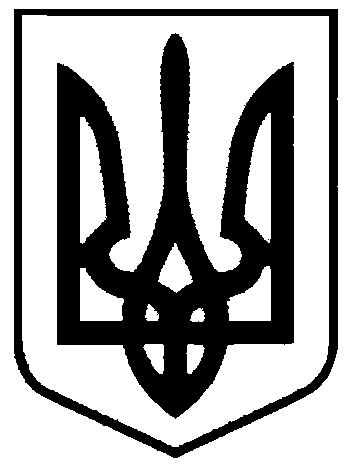 СВАТІВСЬКА МІСЬКА РАДАВИКОНАВЧИЙ КОМІТЕТПРОЕКТ РІШЕННЯВід«___» _________2016 р.    	    м. Сватове				        №«Про затвердження  тарифів на послуги КП «Сватове-благоустрій» з перевезення та захоронення твердих побутових відходів»Розглянувши звернення   комунального підприємства «Сватове-благоустрій» з проханням затвердити нові тарифи на перевезення та захоронення твердих побутових відходів на полігоні ТПВ відповідно до економічно обґрунтованих планових витрат підприємства на надання цих послуг, враховуючи звіт про результати повторного відстеження результативності регуляторних актів рішення виконавчого комітету Сватівської міської ради № 117 від 10 листопада 2014 року , яким затверджено тарифи КП «Сватове-благоустрій» на надання послуг з перевезення і захоронення твердих побутових відходів на полігоні ТПВ , на підставі наданих розрахунків тарифів, керуючись Законом України «Про житлово - комунальні послуги», ст..28 Закону України «Про місцеве самоврядування».Виконком  Сватівської  міської  радиВИРІШИВ:1. Затвердити для підприємства, що знаходиться у комунальній   власності територіальної громади міста Сватове КП «Сватове-благоустрій» тарифи на послуги підприємства :	- на послугу з перевезення твердих побутових відходів у розмірі 85 грн.44 коп. з ПДВ за 1 м3;	- на послугу з захоронення твердих побутових відходів на полігоні ТПВ у розмірі 21 грн.78 коп. з ПДВ за 1 м3;- на послугу з вивезення та розміщення твердих побутових відходів на полігоні ТПВ від будинків садибного типу у розмірі 15 грн. 00 коп. з ПДВ на одного чоловіка в місяць;на послугу з вивезення та розміщення твердих побутових відходів на полігоні ТПВ від багатоквартирних багатоповерхових будинків  у розмірі 18 грн. 00 коп. з ПДВ на одного чоловіка в місяць;2.Комунальному підприємству «Сватове-благоустрій» у разі ненадання або надання в неповному обсязі послуг, тарифи на які встановлені цим рішенням, а також у разі відхилення при наданні вказаних послуг, їх кількісних та якісних показників, від нормативних, в т.ч. від норм споживання, здійснювати відповідно до вимог діючого  законодавства відповідних перерахунок споживачам розміру плати за послуги.3. Дане рішення набирає чинності з 1 листопада 2016 року.4. Контроль за виконанням даного рішення покласти на першого заступника міського  голови Жаданову Л.В.Сватівський міський голова			                      Є.В. Рибалко